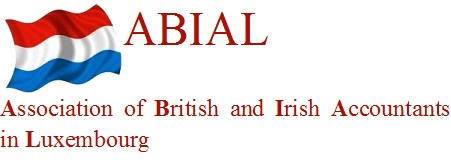 ANNUAL GENERAL MEETINGINVITATIONDear Members,You are cordially invited to the Annual General Meeting of the Association. As a consequence of the continuing Covid Crisis the Annual General Meeting will be held by way of a Video conference.To be  be held onTHURSDAY 24th June, 2021COMMENCING AT 19:00There will be no charge for this event..To join the Webinar please register in the normal manner on the website and a link to the webinar will be distributed prior to the event.regardsDavid BannermanPresident